Офіс: 20304  Україна, Черкаська  обл.,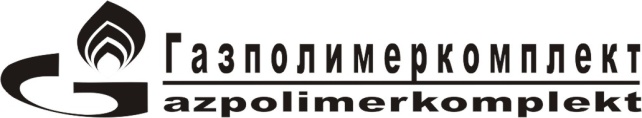 м. Умань, вул.. Максима Залізняка, 16-ател./факс: 8 (04744) 3-03-59e/mail: gazpolimerkomplekt@gmail.comМоноблок електроізолюючийзгідно ТУ У В.2.5-25.2-21382916-001:2016Моноблок електроізолюючий (МЕІ) для будівництва розподільних систем постачання горючих газів, із максимальним робочим тиском до 0,6 МПа (6 кгс/см2). Електроізолюючий моноблок використовується на трубопроводах поблизу об'єктів, які можуть бути джерелами блукаючих струмів (трамвайні депо, силові підстанції, ремонтні бази тощо); на трубопроводах-відводах від основної магістралі; для електричного роз'єднання ізольованого трубопроводу від неізольованих заземлених споруд (газоперекачувальні, нафтоперекачувальні, водо насосні станції, промислові комунікації, трубопроводи, артсвердловини, резервуари та ін.); для електричного роз'єднання трубопроводів від вибухонебезпечних підземних споруд підприємств; на вводі теплової мережі до об'єктів, які можуть бути джерелами блукаючих струмів; на надземних вертикальних ділянках вводів, ГРП (газорозподільні пункти) і ГРС (газорозподільні станції); для електричного від'єднання трубопроводів від підземних споруд підприємств, на яких захист не передбачається.забезпечення зменшення втрат газу (шляхом заміни електроізолюючих фланцевих з'єднань), безперебійного та безпечного газопостачання споживачів;застосування якісних деталей, що не потребують технічного обслуговування в процесі експлуатації газових мереж;підвищення безпеки при експлуатації газопроводівзменшення аварійності газових мереж;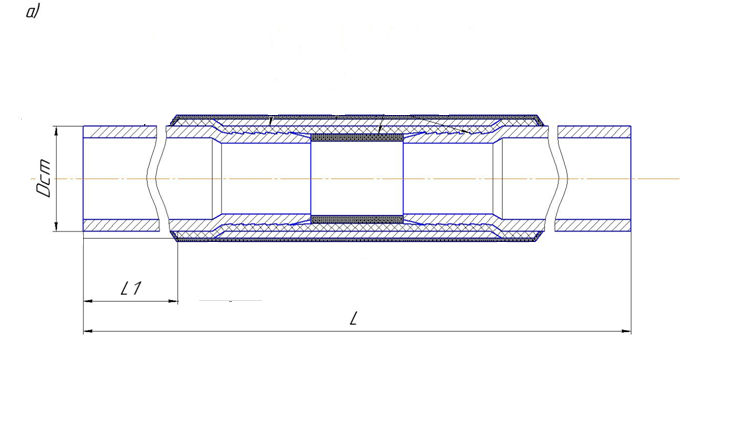 МЕІЗовнішній діаметр ст. трубиD ст., ммЗагальна довжина, не менше L ,ммДовжина сталевої частини, не меншеL1, ммВагаМЕІкгтеор.ЦІНА з ПДВ,Грн./шт.27275001501,848032325001502,561642425001503,176448485001504,0108657575501506,0152276765501509,02116898955015010,8248010810855015014,53524